教えて！自動車保険！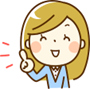 ～ちょっとした疑問を解決～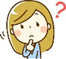 友人・知人の車（他車）を借りて運転万が一事故を起こした場合、自分の自動車保険は使えるの？？？「他車運転特約」が付いていれば、自分の自動車保険の内容に準ずる補償を　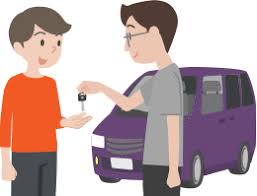 受けることができます。（損保ジャパン・三井住友海上は自動付帯）※保険会社によって細かい規定の違いがあります。※運転者の限定がある場合は、他車運転特約もその運転者の範囲内になります。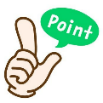 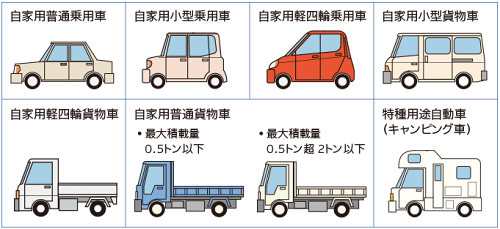 対象となる「他車」とは？？？一時的に借りた、他人の車（*自家用8車種）≪注意≫自分や同居の親族名義の車は対象外です！！！こんな時、「他車運転特約」で補償されるの？？？Q.レンタカーを運転していて事故を起こしてしまった。A.レンタカーが*自家用8車種であれば補償されます。            ※レンタカーで加入している保険でカバーしきれない場合に他車運転特約が適用されます。Q.友人から借りた車で走行中、飛び石でフロントガラスにひびが入ってしまった。A.ご自身の自動車保険に車両保険がセットされている場合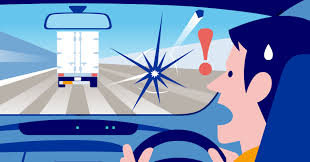 補償されます。Q.会社の車を借りて、プライベートで運転中に事故を起こしてしまった。       A.補償されます。　　　　　　   　※ただし、業務使用中、自家用8車種以外の場合には補償されません！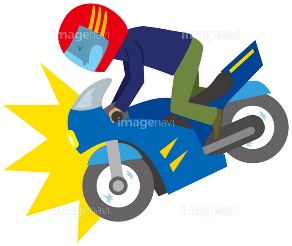 　　　　 　Q.友人から借りたバイクで事故を起こしてしまった。　　　　　     A.補償されません。（*自家用8車種以外のため）           Q.路上に停車中、パーキングに駐車中の事故。　　　 　　　　A.補償されません。（走行中の事故のみ補償とする保険会社が一般的）　　　　　 Q.借りた車を壊してしまった。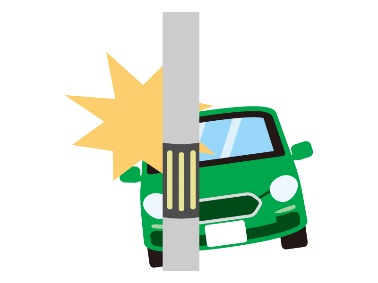 A.自分の自動車保険に車両保険がない場合は補償されません。※単独事故を補償しないタイプの契約で単独事故⇒補償されません。※使える場合でも、保険金は借りた車の時価額が上限。等級はどうなるの？？？　 自身の車の事故と同様に保険を使うと等級は下がります。